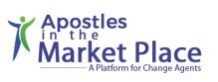 Apostles in the Market PlaceApostles in the Market Placeaimpnetwork.orgHeadquarterNigeriaDenominationNot specifiedGeographic FocusNigeriaType of 
OrganizationNot-for-profitFounding Year2003Type of 
OrganizationNot-for-profitMembership SizeUp till 2015, 10,000 people engaged, 100 young people trained Up till 2015, 10,000 people engaged, 100 young people trained Up till 2015, 10,000 people engaged, 100 young people trained ObjectivesObjectivesObjectivesObjectivesTo provide young entrants in corporate Nigeria with an understanding of the purpose of life on earth and how to make the most of their careers.To Help them discover and apply the godly principles at work and to make the life-long commitment to personal integrity.To create a community of people who will encourage and support each other as their careers progress.To attract and engage potential change agents who can accept the responsibility of building a New Nigeria and leaving a lasting impact.To provide young entrants in corporate Nigeria with an understanding of the purpose of life on earth and how to make the most of their careers.To Help them discover and apply the godly principles at work and to make the life-long commitment to personal integrity.To create a community of people who will encourage and support each other as their careers progress.To attract and engage potential change agents who can accept the responsibility of building a New Nigeria and leaving a lasting impact.To provide young entrants in corporate Nigeria with an understanding of the purpose of life on earth and how to make the most of their careers.To Help them discover and apply the godly principles at work and to make the life-long commitment to personal integrity.To create a community of people who will encourage and support each other as their careers progress.To attract and engage potential change agents who can accept the responsibility of building a New Nigeria and leaving a lasting impact.To provide young entrants in corporate Nigeria with an understanding of the purpose of life on earth and how to make the most of their careers.To Help them discover and apply the godly principles at work and to make the life-long commitment to personal integrity.To create a community of people who will encourage and support each other as their careers progress.To attract and engage potential change agents who can accept the responsibility of building a New Nigeria and leaving a lasting impact.ActivitiesActivitiesActivitiesActivitiesThe AiMP monthly Series is the Network’s Flagship program which provides a forum, Networking dinner and TrainingsThe AiMP monthly Series is the Network’s Flagship program which provides a forum, Networking dinner and TrainingsThe AiMP monthly Series is the Network’s Flagship program which provides a forum, Networking dinner and TrainingsThe AiMP monthly Series is the Network’s Flagship program which provides a forum, Networking dinner and TrainingsPublicationsPublicationsPublicationsPublicationsBooks http://aimpnetwork.org/aimp-publishing/Books http://aimpnetwork.org/aimp-publishing/Books http://aimpnetwork.org/aimp-publishing/Books http://aimpnetwork.org/aimp-publishing/Additional InfoAdditional InfoAdditional InfoAdditional InfoContactContactContactContactc/o African Capital Alliance Nigeria Limited,8th Floor, C&C Towers, Plot 1684, Sanusi Fafunwa Street,Victoria Island Lagos Nigeria.Tel +234 (0)9033654839info@aimpnetwork.orgc/o African Capital Alliance Nigeria Limited,8th Floor, C&C Towers, Plot 1684, Sanusi Fafunwa Street,Victoria Island Lagos Nigeria.Tel +234 (0)9033654839info@aimpnetwork.orgc/o African Capital Alliance Nigeria Limited,8th Floor, C&C Towers, Plot 1684, Sanusi Fafunwa Street,Victoria Island Lagos Nigeria.Tel +234 (0)9033654839info@aimpnetwork.orgc/o African Capital Alliance Nigeria Limited,8th Floor, C&C Towers, Plot 1684, Sanusi Fafunwa Street,Victoria Island Lagos Nigeria.Tel +234 (0)9033654839info@aimpnetwork.org